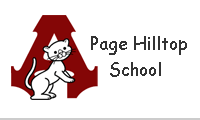 Page Hilltop School Counseling Dept CalendarPH School Counseling Department Vision Statement:To be school counselors who assist in creating a school environment that is welcoming and safe and who help students acquire the attitudes, knowledge, and skills conducive to effective learning both in school and across their lifespan.PH School Counseling Department Mission Statement:Page Hilltop School Counseling Department will assist in helping to provide a school environment that helps students to recognize themselves as worthy and important members of a school community that promotes an understanding of empathy andkindness for each other while supporting student acquisition of developmental skillstowards a vision to promote post secondary readiness and lifelong learningSchool Community Quote:“When given the choice between being right or  being kind, choose kind.”Dr Wayne W. DyerMONTHFOCUS THEMEMONTHFOCUS THEMEONGOING YEAR LONG SUPPORT TASKSSEPT.-Welcome Back Classroom Visits-Making & Keeping Friends-PH Open House FEB.-National school counselors week -Coins for Kindness -Parent/Teacher Conferences* Back to school introductions* Kick-off School-wide Bucket Filling* Facilitate weekly social skills groups * Classroom student support* Support student morning transitions * Conduct weekly classroom guidance* Support therapeutic learning center* Provide crisis intervention* Facilitate transition meetings* Collaborate K-12 Monthly Counselor Mtgs.* Facilitate Section 504 meetings* Support positive behavior initiatives* Attend DESE, ASCA, MASCA workshops* Conduct career awareness lessons* Support Panther leadership student mtgs.* Participate in IEP meetings* Collaborate with grade level team meetings* Complete Educational Assessments A’s* Student support team meetings* Attend weekly staff meetings* Outside medical professional follow up* Conduct weekly chill skills groups* Facilitate weekly breakfast check-ins* Assist and support parent conferences* Individual counseling support* Facilitate student grief support * Conduct morning bus duty* Coordinate volunteers for Career Day* Collaborate with Ed. Foundation events* Attend mentor meetings* Support student de-escalation intervention* Conduct File Reviews for IEP meetings* Collaborate weekly child study meetings* Conduct bullying prevention lessons* Attend data meetings* Facilitate teacher reports for 504’s* Evaluate biannual MSPP Interface Reports* Collaborate on Great Kindness Challenge* Attend Harvard Medical School Conference* Collaborate ongoing DCF follow up* Facilitate weekly Snack pack program* Support Lock Downs and Fire Drills* Attend Quarterly Outside Professional Dev’t* Support proctoring PARCC/MCAS * Join 5th grade readings of “Wonder”* Remediate attendance cases * Plan middle school transition eOCT.-School-wide Bucket FillingWeb resource: www.bucketfillers101.com- Fall panther leadership mtgs-Recess Tips-Year long Second Step Step classroom  lessons beginMAR.-Upper elem. testing taking strategies-PARCC testing March through May-Bully, Target, Bystander lessons-Anger Management & Impulse Control-Spring panther leadership student mtgs* Back to school introductions* Kick-off School-wide Bucket Filling* Facilitate weekly social skills groups * Classroom student support* Support student morning transitions * Conduct weekly classroom guidance* Support therapeutic learning center* Provide crisis intervention* Facilitate transition meetings* Collaborate K-12 Monthly Counselor Mtgs.* Facilitate Section 504 meetings* Support positive behavior initiatives* Attend DESE, ASCA, MASCA workshops* Conduct career awareness lessons* Support Panther leadership student mtgs.* Participate in IEP meetings* Collaborate with grade level team meetings* Complete Educational Assessments A’s* Student support team meetings* Attend weekly staff meetings* Outside medical professional follow up* Conduct weekly chill skills groups* Facilitate weekly breakfast check-ins* Assist and support parent conferences* Individual counseling support* Facilitate student grief support * Conduct morning bus duty* Coordinate volunteers for Career Day* Collaborate with Ed. Foundation events* Attend mentor meetings* Support student de-escalation intervention* Conduct File Reviews for IEP meetings* Collaborate weekly child study meetings* Conduct bullying prevention lessons* Attend data meetings* Facilitate teacher reports for 504’s* Evaluate biannual MSPP Interface Reports* Collaborate on Great Kindness Challenge* Attend Harvard Medical School Conference* Collaborate ongoing DCF follow up* Facilitate weekly Snack pack program* Support Lock Downs and Fire Drills* Attend Quarterly Outside Professional Dev’t* Support proctoring PARCC/MCAS * Join 5th grade readings of “Wonder”* Remediate attendance cases * Plan middle school transition eOCT.-School-wide Bucket FillingWeb resource: www.bucketfillers101.com- Fall panther leadership mtgs-Recess Tips-Year long Second Step Step classroom  lessons beginAPR.PARCC Testing March through May-Social Skill Social Stories Theme-Second Step Anger Management -Careers Exploration Lessons* Back to school introductions* Kick-off School-wide Bucket Filling* Facilitate weekly social skills groups * Classroom student support* Support student morning transitions * Conduct weekly classroom guidance* Support therapeutic learning center* Provide crisis intervention* Facilitate transition meetings* Collaborate K-12 Monthly Counselor Mtgs.* Facilitate Section 504 meetings* Support positive behavior initiatives* Attend DESE, ASCA, MASCA workshops* Conduct career awareness lessons* Support Panther leadership student mtgs.* Participate in IEP meetings* Collaborate with grade level team meetings* Complete Educational Assessments A’s* Student support team meetings* Attend weekly staff meetings* Outside medical professional follow up* Conduct weekly chill skills groups* Facilitate weekly breakfast check-ins* Assist and support parent conferences* Individual counseling support* Facilitate student grief support * Conduct morning bus duty* Coordinate volunteers for Career Day* Collaborate with Ed. Foundation events* Attend mentor meetings* Support student de-escalation intervention* Conduct File Reviews for IEP meetings* Collaborate weekly child study meetings* Conduct bullying prevention lessons* Attend data meetings* Facilitate teacher reports for 504’s* Evaluate biannual MSPP Interface Reports* Collaborate on Great Kindness Challenge* Attend Harvard Medical School Conference* Collaborate ongoing DCF follow up* Facilitate weekly Snack pack program* Support Lock Downs and Fire Drills* Attend Quarterly Outside Professional Dev’t* Support proctoring PARCC/MCAS * Join 5th grade readings of “Wonder”* Remediate attendance cases * Plan middle school transition eNOV.-Being Thankful-Kindness/Empathy-Parent & School Counselor   evening workshopMAY & JUNE- PARCC Testing March through May-District 5k Run for Education -Careers Exploration Lessons-5th grade career day* Back to school introductions* Kick-off School-wide Bucket Filling* Facilitate weekly social skills groups * Classroom student support* Support student morning transitions * Conduct weekly classroom guidance* Support therapeutic learning center* Provide crisis intervention* Facilitate transition meetings* Collaborate K-12 Monthly Counselor Mtgs.* Facilitate Section 504 meetings* Support positive behavior initiatives* Attend DESE, ASCA, MASCA workshops* Conduct career awareness lessons* Support Panther leadership student mtgs.* Participate in IEP meetings* Collaborate with grade level team meetings* Complete Educational Assessments A’s* Student support team meetings* Attend weekly staff meetings* Outside medical professional follow up* Conduct weekly chill skills groups* Facilitate weekly breakfast check-ins* Assist and support parent conferences* Individual counseling support* Facilitate student grief support * Conduct morning bus duty* Coordinate volunteers for Career Day* Collaborate with Ed. Foundation events* Attend mentor meetings* Support student de-escalation intervention* Conduct File Reviews for IEP meetings* Collaborate weekly child study meetings* Conduct bullying prevention lessons* Attend data meetings* Facilitate teacher reports for 504’s* Evaluate biannual MSPP Interface Reports* Collaborate on Great Kindness Challenge* Attend Harvard Medical School Conference* Collaborate ongoing DCF follow up* Facilitate weekly Snack pack program* Support Lock Downs and Fire Drills* Attend Quarterly Outside Professional Dev’t* Support proctoring PARCC/MCAS * Join 5th grade readings of “Wonder”* Remediate attendance cases * Plan middle school transition eDEC.Thoughtfulness/Giving-Second Step Problem Solving -Social Thinking Page Hilltop CharacterTraits Emphasize:Kindness      Respect    ResponsibilityTolerance     Honesty        Courage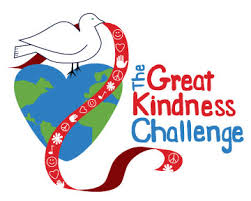 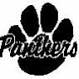 Positive Behavior Support Ticket Acronym: PAWSPERSEVERENCE, ACCEPANCE, WORKS & PLAYS WELL WITH OTHERS, SHOWS RESPECTPage Hilltop CharacterTraits Emphasize:Kindness      Respect    ResponsibilityTolerance     Honesty        CouragePositive Behavior Support Ticket Acronym: PAWSPERSEVERENCE, ACCEPANCE, WORKS & PLAYS WELL WITH OTHERS, SHOWS RESPECT* Back to school introductions* Kick-off School-wide Bucket Filling* Facilitate weekly social skills groups * Classroom student support* Support student morning transitions * Conduct weekly classroom guidance* Support therapeutic learning center* Provide crisis intervention* Facilitate transition meetings* Collaborate K-12 Monthly Counselor Mtgs.* Facilitate Section 504 meetings* Support positive behavior initiatives* Attend DESE, ASCA, MASCA workshops* Conduct career awareness lessons* Support Panther leadership student mtgs.* Participate in IEP meetings* Collaborate with grade level team meetings* Complete Educational Assessments A’s* Student support team meetings* Attend weekly staff meetings* Outside medical professional follow up* Conduct weekly chill skills groups* Facilitate weekly breakfast check-ins* Assist and support parent conferences* Individual counseling support* Facilitate student grief support * Conduct morning bus duty* Coordinate volunteers for Career Day* Collaborate with Ed. Foundation events* Attend mentor meetings* Support student de-escalation intervention* Conduct File Reviews for IEP meetings* Collaborate weekly child study meetings* Conduct bullying prevention lessons* Attend data meetings* Facilitate teacher reports for 504’s* Evaluate biannual MSPP Interface Reports* Collaborate on Great Kindness Challenge* Attend Harvard Medical School Conference* Collaborate ongoing DCF follow up* Facilitate weekly Snack pack program* Support Lock Downs and Fire Drills* Attend Quarterly Outside Professional Dev’t* Support proctoring PARCC/MCAS * Join 5th grade readings of “Wonder”* Remediate attendance cases * Plan middle school transition eJANGoal Setting & Organization-Great Kindness  Challenge www.greatkindnesschallenge.org -Winter Panther leadership mtg.sPage Hilltop CharacterTraits Emphasize:Kindness      Respect    ResponsibilityTolerance     Honesty        CouragePositive Behavior Support Ticket Acronym: PAWSPERSEVERENCE, ACCEPANCE, WORKS & PLAYS WELL WITH OTHERS, SHOWS RESPECTPage Hilltop CharacterTraits Emphasize:Kindness      Respect    ResponsibilityTolerance     Honesty        CouragePositive Behavior Support Ticket Acronym: PAWSPERSEVERENCE, ACCEPANCE, WORKS & PLAYS WELL WITH OTHERS, SHOWS RESPECT* Back to school introductions* Kick-off School-wide Bucket Filling* Facilitate weekly social skills groups * Classroom student support* Support student morning transitions * Conduct weekly classroom guidance* Support therapeutic learning center* Provide crisis intervention* Facilitate transition meetings* Collaborate K-12 Monthly Counselor Mtgs.* Facilitate Section 504 meetings* Support positive behavior initiatives* Attend DESE, ASCA, MASCA workshops* Conduct career awareness lessons* Support Panther leadership student mtgs.* Participate in IEP meetings* Collaborate with grade level team meetings* Complete Educational Assessments A’s* Student support team meetings* Attend weekly staff meetings* Outside medical professional follow up* Conduct weekly chill skills groups* Facilitate weekly breakfast check-ins* Assist and support parent conferences* Individual counseling support* Facilitate student grief support * Conduct morning bus duty* Coordinate volunteers for Career Day* Collaborate with Ed. Foundation events* Attend mentor meetings* Support student de-escalation intervention* Conduct File Reviews for IEP meetings* Collaborate weekly child study meetings* Conduct bullying prevention lessons* Attend data meetings* Facilitate teacher reports for 504’s* Evaluate biannual MSPP Interface Reports* Collaborate on Great Kindness Challenge* Attend Harvard Medical School Conference* Collaborate ongoing DCF follow up* Facilitate weekly Snack pack program* Support Lock Downs and Fire Drills* Attend Quarterly Outside Professional Dev’t* Support proctoring PARCC/MCAS * Join 5th grade readings of “Wonder”* Remediate attendance cases * Plan middle school transition e